ZADANIE 2 - W Dolinie Baryczy liście drzew się liczy!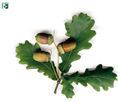 Pod każdym liściem kryje się jakaś liczba . Wiedząc, że:                =9,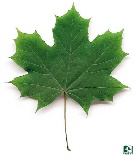 uzupełnij pozostałe, zapisz z prawej strony ich wartość, a następnie odszyfruj hasło.         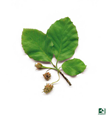 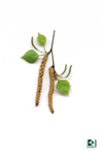        +               =                                                             = ...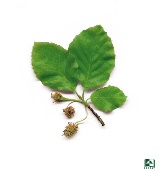 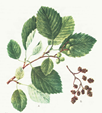 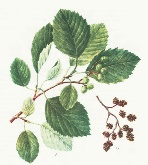        :                =                                                          = ...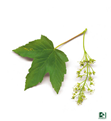 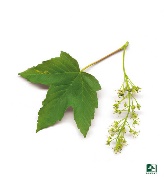        +               =                                                          = ...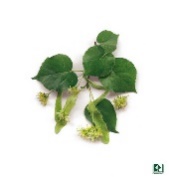 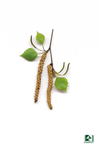 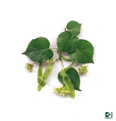        x              =                                                          = ...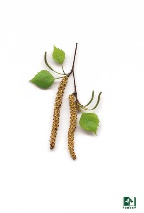        x              =                                                           = ...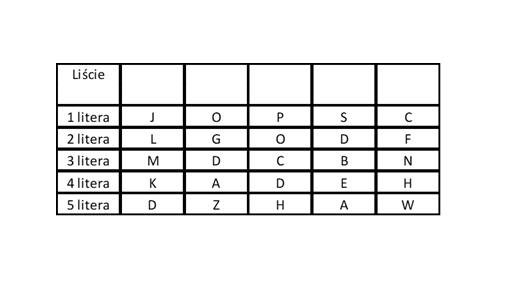 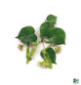 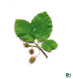 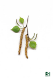 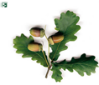 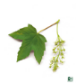 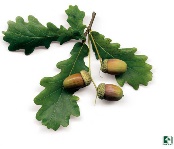                                                                                     = 9

HASŁO:  Drzewo to jest dla mnie ciekawym gatunkiem. Polska nazwa pochodzi od barwy kory wykorzystywanej niegdyś do farbowania na czarno a z dojrzałych szyszek wyrabiano atrament. Spodobały mi się nie tylko jej sekrety, ale także  zachwycający wygląd wśród gęstych mgieł nad mokradłami. Wygląda zjawiskowo.  946312